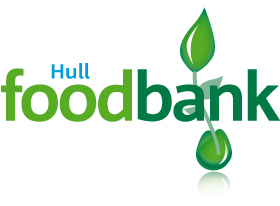 Responsible to:  Foodbank ManagerResponsible for:  Overseeing foodbank centresPosition type: approximately 1 hour per foodbank centre session day (depending on opening times)Overall Responsibility:  You will be responsible for working with foodbank centre partners to ensure the smooth running of each centre making certain that policies and procedures are followed.Specific Responsibilities:  Ensure the food management and running of the foodbank centres.Assist Project Manager/Volunteer Coordinator in recruiting, training and inducting new volunteers for the foodbank centre.Work with foodbank centre partner contacts to maintain a quarterly foodbank centre volunteer rota, ensuring that there are adequate volunteers for each session.Ensure that foodbank centre volunteers follow foodbank policies and procedures, including wearing branded clothing/name badges and safeguardingAdhere to the confidentiality agreement and ensure that the other volunteer do the sameEnsure that all areas of the foodbank centre are clean and meet with environmental health requirementsRaise any concerns with the Project ManagerSkills/Qualifications:Passionate about the visions and aims of our foodbankFlexibleWell organisedWork within policies and proceduresAbility to work unsupervisedHonest and trustworthyValue all people who come into contact with Hull foodbankAbility to work with different organisationsGreat team playerPersonable